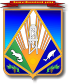 МУНИЦИПАЛЬНОЕ ОБРАЗОВАНИЕХАНТЫ-МАНСИЙСКИЙ РАЙОНХанты-Мансийский автономный округ – ЮграАДМИНИСТРАЦИЯ ХАНТЫ-МАНСИЙСКОГО РАЙОНАР А С П О Р Я Ж Е Н И Еот 19.03.2018                                                                                            № 244-рг. Ханты-МансийскО внесении изменений в распоряжениеадминистрации Ханты-Мансийского района от 05.08.2015 № 1010-р «О перечне муниципальных услуг, предоставляемых администрацией Ханты-Мансийского района» В соответствии с Федеральным законом от 27.07.2010 № 210-ФЗ 
«Об организации предоставления государственных и муниципальных услуг», в целях уточнения перечня муниципальных услуг, предоставляемых администрацией Ханты-Мансийского района:1. Внести в распоряжение администрации Ханты-Мансийского района от 05.08.2015 № 1010-р «О перечне муниципальных услуг, предоставляемых администрацией Ханты-Мансийского района» следующие изменения:1.1. В таблице приложения 1:1.1.1. Строку 11 признать утратившей силу.1.1.2. Строку 18 после слов «среднего предпринимательства» дополнить словами «в рамках реализации муниципальной программы развития малого и среднего предпринимательства на территории Ханты-Мансийского района».1.1.3. После строки 20 дополнить строкой 20.1 следующего содержания:«».1.1.4. После строки 26 дополнить строкой 26.1 следующего содержания:«».1.1.5. Дополнить строкой 34 следующего содержания:«».1.2. В таблице приложения 2:2.2.1. Строку 11 признать утратившей силу.2.2.2. Строку 16 после слов «среднего предпринимательства» дополнить словами «в рамках реализации муниципальной программы развития малого и среднего предпринимательства на территории Ханты-Мансийского района».2.2.3. После строки 18 дополнить строкой 18.1 следующего содержания:«».2.2.4. После строки 23 дополнить строкой 23.1 следующего содержания:«».2.2.5. Дополнить строкой 26 следующего содержания:«».2. Опубликовать настоящее распоряжение в газете «Наш район»                   и разместить на официальном сайте администрации Ханты-Мансийского района. Глава Ханты-Мансийского района					     К.Р.Минулин20.1.Оказание имущественной поддержки субъектам малого и среднего предпринимательства Ханты-Мансийского района26.1.Предоставление сведений, содержащихся в информационной системе обеспечения градостроительной деятельности34.Выдача копий архивных документов, подтверждающих право на владение землей18.1.Оказание имущественной поддержки субъектам малого и среднего предпринимательства Ханты-Мансийского района23.1.Предоставление сведений, содержащихся в информационной системе обеспечения градостроительной деятельностиВ сфере архивного делаВ сфере архивного дела26.Выдача копий архивных документов, подтверждающих право на владение землей